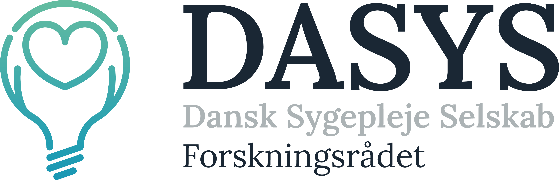 
Call for abstract - skabelonDASYS Forskningskonference 2024Abstract sendes til: susanne.vahr.lauridsen.02@regionh.dk og thst@regionsjaelland.dk  
senest 15. juni 2024.Husk også at tilmelde dig konferencen senest 15. juli 2024, hvor tilmelding lukker.Forfatter(e)Navn, stillings-betegnelse og titel, ansættelsessted, mailadresse Abstract titelAbstract Max 350 ord (eksklusiv titel)BaggrundFormålMetodeResultaterKonklusionPerspektiveringBetydning for klinisk praksis